Výroční zpráva byla projednána pedagogickou radou dne 11. října 2019.Školskou radou byla projednána 14. října 2019 a na tomto zasedání schválena.Výroční zpráva je k dispozici u ředitele školy a na webových stránkách školy.ZÁKLADNÍ ÚDAJE O ŠKOLECHARAKTERISTIKA ŠKOLYStřední zahradnická škola a Střední odborné učiliště, s. r. o. je jednou z pražských středních odborných škol, které vzdělávají žáky ve studijním oboru Zahradnictví, učebním oboru Zahradník a Prodavač se zaměřením na květiny. Celý školní rok probíhal v prostorách v Hloubětíně, školní zahradě a na smluvních pracovištích.PŘEHLED OBORŮ VZDĚLÁNÍ, KTERÉ ŠKOLA VYUČUJE Počet žáků školy – stav 30. 9. 2018tabulka 1Počet žáků školy k 30. červnu 2019tabulka 2V září 2015 podala škola žádost o zápis nových oborů vzdělávání a rozšíření forem vzdělávání. Rada hlavního města Prahy v prosinci 2015 návrh podpořila a 27. února 2016 zapsalo ministerstvo školství a mládeže do rejstříku škol a školských zařízení obor vzdělávání Rostlinolékařství (41-04-M/01) a Včelař (41-51-H/02) a dálkovou formu vzdělávání oboru Zahradnictví. Ve školním roce 2018/2019 jsme pro malý počet uchazečů a neodevzdání ZL  tyto obory neotevřeli.RÁMCOVÝ POPIS PERSONÁLNÍHO ZABEZPEČENÍ ČINNOSTI ŠKOLYVzdělávání zajišťovalo 18 pedagogů, z nich bylo 11 žen a 7 mužů. Věkový průměr byl 46 let. Dvě učitelky jsou na mateřské dovolené. Nově nastoupil od srpna 2018 jeden interní a dva externí učitelé. Na konci školního roku skončil pracovní vztah se dvěma interními a dvěma externími pedagogy. Všichni pedagogičtí pracovníci splňovali kvalifikační předpoklady pro přímou vzdělávací činnost. Mezi zaměstnance školy patřili i tři nepedagogičtí pracovníci.Ve školním roce 2018/2019 vyučovali cizí jazyk (Aj) tři učitelé s odbornou kvalifikací.ÚDAJE O DALŠÍM VZDĚLÁVÁNÍ PEDAGOGICKÝCH PRACOVNÍKŮDalší vzdělávání pedagogických bylo zaměřeno na tyto oblasti:Přípravu na nové pojetí inkluze žáků se speciálními vzdělávacími potřebamiRozšiřování odbornostiV první oblasti výchovná poradkyně pokračovala ve studiu výchovného poradenství na UK – pedagogické fakultě v rámci CŽV a dále se zúčastnila semináře k výchovnému poradenství.Všichni pedagogové si prohlubovali svou odbornost samostudiem, především účastí na odborných akcích a studiem odborné literatury. Zúčastnili se vzdělávacích akcí s těmito tématy:Školení zaměstnanců GDPR – všichni pedagogičtí a nepedagogičtí pracovníciSeminář NIDV – Matematika pro život – střední školy – učitel MatSeminář – Inovativní nástroje a metody podpory matematické gramotnosti pro učitele středních školOdborný seminář Arboeko Obříství – Trendy 2019 – 1 učitelFloristický kurz České botanické společnosti – týdenní kurz – 1 učitelPřednáška „Ukrajinské školství“ – 5 učitelůŘeditel školy se zúčastnil semináře  „Odpovědnost vedoucího pracovníka za řízení školy a škol. zařízení“                                                               „Projekt Inkluze“ – MHMP                                                                Setkání ředitelů škol na MHMP                                                                Obor Včelařství – MzeSekretářka se zúčastnila školení „Přijímací řízení do škol“Seminář ČZU Praha – workshop Sortiment méně známé zeleniny a inovace sortimentu pěstovaných                                       jedlých a léčivých hub – 3 učiteléSeminář VÚRV Praha – Využití odpadní biomasy pro energetické účely – 4 učiteléSeminář ČZU Praha – fakulta technická – automatizace a robotizace zem. výroby – 4 učiteléOdborný zájezd na mezinárodní zahradnický, floristický a květinářský veletrh v Essenu – 5 učitelůRozšíření aprobace – jeden učiteltabulka 3MATERIÁLNĚ TECHNICKÉ VYBAVENÍ ŠKOLYTeoretická výuka probíhá v budově školy v Hloubětínské 78/26 v Praze 9. Škola sídlí ve 2. patře a má k dispozici 6 kmenových učeben, učebnu ICT, učebnu pro dělenou výuku, aulu, tělocvičnu. V rámci projektu byla aula vybavena novým zatemněním. Pět učeben je vybaveno dataprojektory, ve všech  učebnách  jsou  počítače. Učebna ICT je vybavena 19 počítači. Pro výuku chemie, fyziky a biologie škola je využívána biologická a chemická mobilní laboratoř EcoLabBox a NanoSchollBox.V suterénu školy je učebna pro praktické vyučování. Součástí školy je i vazárna a cvičná prodejna, kde probíhá výuka praxe a některých cvičení. Pro výuku praxe škola upravila školní zahradu. Dále ve spolupráci s Městskou částí Prahy 14 a jednání se starostou, bude škola pečovat o nově otevřené Komunitní centrum, kde bude provádět úpravy interiéru a exteriéru okolí včetně přilehlé zahrady a parku.Pro praktickou výuky škola využívá novou nářaďovnu, dále skleník, mechanizační vybavení. Dále bylo dokoupeno nové zahradnické nářadí.V tomto školním roce byla v rámci projektu rozšířena knihovna školy o nové odborné publikace, včetně zahraničních časopisů. Pro žáky a učitele škola odebírá odborné časopisy (Zahradnictví, Zahrada Park Krajina, Floristika, Profi Floristika, Rostlinolékař, Green, Inspirace, Zelené střechy, Ochrana přírody, Agrární obzor, AgroBase, Nika, Agrospoj).Při vybavení žáků a pořízení nářadím škola spolupracuje s odbornou firmou BAHCO.PRŮBĚH ŠKOLNÍHO ROKUZahájení školního roku proběhlo v aule školy za přítomnosti jednatelky školy, vedení školy, učitelů, žáků a rodičů. Ředitel školy pozdravil všechny přítomné a seznámil je s organizací školního roku, novým školním řádem, personálními změnami a zásadami dodržování pořádku ve škole. Školní rok probíhal v prostorách školy v Hloubětíně, na školní zahradě a vazárně. Odborný výcvik oboru Zahradník se konal 4 dny v týdnu v Botanické zahradě hl. města Prahy a 1 den ve škole.Praktická výuka byla dále konána na smluvních pracovištích školy. Pro zkvalitnění výuky praxe se podařilo rozšířit smluvní pracoviště o významné zahradnické firmy (Okrasná školka Schuch Zdechovice, Zahradnické centrum Chládek Praha, Květinový ateliér Hruškadesign).V průběhu školního roku proběhla řada přednášek, workshopů, exkurzí se zaměřením na všeobecně vzdělávací a odborné předměty.  Jednalo se o tyto akce:Odborná přednáška  - broušení , údržba a ošetřování zahradnického nářadí (nože, nůžky)Odborná přednáška Výsadba stromů – Ing. HamataOdborná přednáška workshop na ČZÚ Praha – Sortiment méně známé zeleninyOdborná přednáška projekt Rostlinolékařství – obor budoucnostiOdborná exkurze ČZÚ Praha – technická fakulta – automatizace a robotizace zem. výrobyodborná prohlídka skleníků a Libosadu s výkladem Exkurze VÚRV – využití odpadní biomasy pro energetické účelyNávštěva výstavy „Festival mladých talentů“ – Pražský hrad – Mladotův důmNávštěva výstavy cibulovin na Pražském hraduNávštěva 5. ročníku na veletrhu GaudeamusOdborná přednáška „Ekologické zahradnictví“ – RNDr. KvasničkováNávštěva největšího zahradnického veletrhu Flora Olomouc Zahraniční exkurze – Rakousko – Tulln – Rakousko – první ekologická zahrada v EvropěExkurze – Pražský hrad – prohlídka reprezentativních prostorVÚZT – Exkurze – Den fascinace rostlinamiDále se škola zúčastnila řady odborných soutěží:Mistrovství republiky ve Floristice – Děčínská kotva  Floristická soutěž v Hejnicích – „Vazba jiřinek“Floristická soutěž Pohár podzimní Flory v OlomouciFloristická soutěž Flora Pragensis v PrazeSoutěž v řezu ovocných dřevin na ČZA MělníkFloristická soutěž na výstavě For Garden „Otvírání jara“ v PVA LetňanyFloristická soutěž o nejlépe nadekorovaný vánoční stůl a vánoční stromek v PVA Letňany.V tomto školním roce jsme uspořádali 5x jednodenní Den otevřených dveří a 1x dvoudenní, spojený s vánoční prodejní výstavou. V průběhu těchto dní navštívilo školu na 50 uchazečů o studium.Vyhodnocení soutěže středních škol „Rostlinolékařství“ – Poslanecká sněmovna ČRŠkola dále pokračovala v prezentační činnosti:Veletrh středních škol v Horních PočernicíchJarmark řemesel a služeb v Praze VysočanechPVA Letňany – Stříbrné vánoční trhyVánoční a velikonoční jarmark na MHMPInzerce v odborných časopisech Agrospoj, Uniform a Deníku MetroVe školním roce se uskutečnily v měsíci listopadu a dubnu třídní schůzky.V tomto roce se škola stala členy Svazu školkařů ČR a Svazu zakládání a údržby zeleněDalší akce:V tomto školním roce se uskutečnily tři sportovní dny se zaměřením na plavání, bruslení a beach volejbal.V září jsme uskutečnili týdenní adaptační kurz 1. ročníku a projektový týden 2., 3. a 4. ročníku.Projektová činnost: Škola realizuje projekt:   Operační program Praha – pól růstu ČRNázev projektu:   Zlepšení inkluze při výuce zahradnictvíProjekt byl zahájen v listopadu 2017 a byl ukončen v srpnu 2019Cílem projektu bylo řešení inkluze ukrajinské menšiny pro zkvalitnění výuky zahradnictví na Střední zahradnické škole a SOU s.r.o. V projektu byly propojeny aktivity multikulturní výchovy, podpořené občanskou výchovou simulací jednání s osobami s rozhodovací pravomocí. Ve floristickém kroužku jsme posilovali soudržnost ukrajinských a českých žáků. Byl zpracován ukrajinsko - český odborný slovník. S pomocí školního asistenta jsme podporovali přechod ukrajinských žáků na další vzdělávání.V rámci realizace projektu v tomto roce se pravidelně konal floristický kroužek, kde se uskutečnilo 6 floristických soutěží. Pět pedagogů navštívilo v tomto roce v rámci projektu mezinárodní zahradnický a floristický veletrh v Essenu, kde se seznámili se zahraničními zkušenostmi řešení inkluze. V projektu byli zapojeni učitelé všeobecně vzdělávacích i odborných předmětů.Dále se v rámci tohoto projektu uskutečnily přednášky:Ekologické zemědělství, Odpady, Hnojení a eroze, RostlinolékařstvíTyto přednášky lektorovali pracovníci Ministerstva zemědělství, VÚRV, Rostlinolékařské správy.Podrobný popis a aktivity v rámci projektu jsou na webu školy.Po skončení tohoto projektu škola podala novou Žádost o podporu Operační program Praha – pól růstu, Šablony 2020 – Začleňování a podpora žáků s odlišným                                                                                                 mateřským jazykemPřijímací řízeníV dubnu 2019 se konalo první kolo přijímacího řízení s přijímacími zkouškami s jednotným zadáním. K naplnění kapacity oborů bylo vyhlášeno 2. kolo přijímacího řízení.Výsledky jsou uvedeny níže v tabulce.Výsledky maturitních zkoušek a závěrečných zkoušekMaturitní zkoušky a závěrečné zkoušky se konaly dle harmonogramu Cermatu a NÚV.K maturitní zkoušce oboru Zahradnictví se v jarním zkušebním termínu přihlásilo 19 žáků 4. ročníku a 2 žáci z předcházejících let, kteří neuspěli v dílčích zkouškách. V dubnu se konaly PP z ČJ a AJ. Z ČJ uspělo 13 žáků, 7 neuspělo a jeden nekonal.Z AJ uspělo 16 žáků, 3 neuspěli a 2 nekonali.Jeden žák konal zkoušku z matematiky a uspěl.Z celkového počtu 19 žáků  4.A  ročníku úspěšně složili maturitní zkoušku 4 žáci.Pozitivně lze hodnotit výsledky profilové odborné části, kde všichni žáci uspěli v praktické zkoušce a pouze dva neuspěli v odborných předmětechZe 2 opakujících žáků nesložil  maturitní zkoušku žádný.Předání maturitních vysvědčení proběhlo v aule školy.Závěrečné zkoušky oboru Zahradník a Prodavač konalo celkem 13 žáků závěrečného ročníku oboru Zahradník a 2 žáci oboru ProdavačPět žáků nebylo připuštěno k ZZk z důvodu neukončení 3. ročníku z prospěchových důvodů. Tři žáci požádali o opakování ročníku. Dva žáci ukončili studium.Vydání výučních listů se uskutečnilo v aule školy.Poděkování za vytvoření podmínek pro konání praktické zkoušky patří i letos zaměstnancům Okrasné školky, s. r. o. ve Svrkyni.  U obou typů zkoušek ukončujících vzdělávání se zapojili do přípravy a hodnocení praktických zkoušek odborníci z praxe (praktická maturitní zkouška a praktická zkouška závěrečné zkoušky).Vzdělávání v tomto školním roce končíme předáváním vysvědčení postupně, dle harmonogramu školního roku s ohledem na to, jak žáci odchází na odbornou prázdninovou praxi. Výjimkou jsou žáci 3. A ročníku, kteří mají individuální praxi během hlavních prázdnin. Přehled celkového hodnocení výsledků vzdělávání a chování uvádějí tabulky 5 a 6. Ve všech případech snížené známky z chování bylo porušení školního řádu – neomluvení absence dle školního řádu. Přehled hodnocení výsledků vzdělávání v jednotlivých třídách                                                                                                                                                                                       tabulka 5Výsledky hodnocení chování v jednotlivých třídáchtabulka 6ÚDAJE O PREVENCI RIZIKOVÉHO CHOVÁNÍ V tomto školním roce jsme v této oblasti řešili ve spolupráci ředitel školy s třídními učiteli především:absenci žáků spojenou i s předčasným ukončením vzdělávánídodržování školního řáduAbsenci žáků rozdělujeme do dvou skupin|:objektivní – způsobenou dlouhodobou nemocí s následnou rekonvalescencí, nebo využití práva na možnost omluvy nepřítomnosti z důvodu rodinné dovolené během školního roku mimo dobu prázdnin (např. rozdělení jarních prázdnin v Praze v rodinách s dětmi školou povinnými)subjektivní – spojenou se záškoláctvím skrytým nebo zjevným. Zjevné záškoláctví bylo řešeno oproti předešlým letům jen u 5 žáků, čím došlo až o 2/3 snížení.  Tři žáci ukončili vzdělávání na vlastní žádost. Zbývající upravili své jednání, do školy začali docházet a případnou absenci řádně a včas omlouvali. Nepřítomnost ve vyučování se promítla do jejich nehodnocení, případně hodnocení stupněm nedostatečný. V tomto školním roce došlo k výraznému poklesu (až o 1/3) absence oproti minulým letům. Třídní učitelé dodržovali řádně školní řád a sankční řád pro doložení důvodů nepřítomnosti ve vyučování.  Objektivním důvodem vysoké absence jsou zahraniční žáci. Zpravidla nastoupí do školy až v průběhu září (povolení k pobytu), dále odjíždí v průběhu roku na svátky, které jsou mimo období našich prázdnin a dnů volna. Tato absence tvoří až 1/3 celkové absence.Přehled absence žáků za celý školní rok 2018/2019                                                                                                                                                                                        tabulka 7Mezi další příklady porušení školního řádu spojených s absencí byly pozdní příchody. Zlepšila se informovanost učitelů o absenci žáků. Rezervy jsou v udělování pochvalných opatření.Celkově lze konstatovat, že při prevenci rizikového chování je pozitivní, že se ve škole neprojevují příznaky šikany, drogové závislosti a alkoholu. Celkové klima školy je stabilní.Škola spolupracuje s pedagogicko - psychologickou poradnou na Praze 9.ÚDAJE O ZAPOJENÍ ŠKOLY DO DALŠÍHO VZDĚLÁVÁNÍ V RÁMCI CELOŽIVOTNÍHO UČENÍOdbornost pedagogů školy byla využita pro organizaci kurzů v rámci vzdělávání dospělých. Během školního roku proběhly dva kurzy floristiky.ZÁKLADNÍ ÚDAJE O HOSPODAŘENÍ ŠKOLYŠkola hospodařila s dotací ze státního rozpočtu, s poplatky za poskytované vzdělávání (školným) a ziskem z produktivní činnosti, který zbyl škole po proplacení práce žákům.   Přehled hospodaření je uveden v příloze 1.ÚDAJE O SPOLUPRÁCI S ORGANIZACEMI ZAMĚSTNAVATELŮ A DALŠÍMI PARTNERY PŘI PLNĚNÍ ÚKOLŮ VE VZDĚLÁVÁNÍVe školním roce 2018/2019 škola spolupracovala s odbornými firmami na základě smluv o zajištění praktického vyučování žáků všech oborů. Pokračovali jsme ve spolupráci s Botanickou zahradou hlavního města Prahy v Tróji, Zahradnictvím Jiřího Urnera, Okrasnou školkou, s. r. o. ve Svrkyni, nebo např. s květinářstvími Flovers § Living, Hajdu Flowers Export, s. r. o., Květiny Noa, Květiny Non-stop.I v tomto roce jsme pracovali na údržbě interiéru hotelu Marriott na letišti Václava Havla, spolupracovali s golfovým hřištěm Beroun Golf Club, se Školním statkem Středočeského kraje a Zahradnickým centrem Hornbach. Byla navázána spolupráce s těmito novými firmami: Okrasná školka Schuch, Zahradnické centrum Chládek, Rudolf Jelínek a.s. Vizovice a dalšími květinovými prodejnami v Praze.Navázali jsme spolupráci s městskou částí Prahy 14, kde budeme spolupracovat na údržbě nového komunitního centra s přilehlou zahradou a dalších parkových úpravách v této městské části Prahy 14.ÚDAJE O VÝSLEDCÍCH INSPEKČNÍ ČINNOSTI ČŠI A VÝSLEDCÍCH KONTROLVe školním roce 2018/2019 nebyla prováděna inspekční činnost ČŠI.V červnu proběhla kontrola Státního úřadu inspekce práce. Předmětem kontroly bylo dodržování povinností vymezených v ustanovení § 3 odst. 1 zákona o inspekci práce se zaměřením na dodržování povinností vyplývajících z právních předpisů k zajištění BOZP. Veškerá dokumentace BOZP byla předložena a nebylo zjištěno porušení povinností. Protokol o kontrole je v příloze 2.ZÁVĚREMVýchovně vzdělávací cíle a plány školního roku 2018/2019 jsou v souladu s koncepcí školy. Pedagogové se soustředili na kvalitní naplňování učebního plánu dle ŠVP, vytváření pozitivních vztahů na úrovni škola – učitel – žák – rodič, autoevaluaci pedagogické činnosti, zdůraznění komunikační složky ve výuce a na prohloubení spolupráce mezi žáky především v oblasti dodržování školního řádu a pravidelné docházky do školy. V tomto roce došlo k výraznému snížení omluvených i neomluvených hodin a tím i zlepšení hodnocení chování.V rámci koncepce školy připravujeme rozšíření vzdělávací nabídky o učební obor Prodavač se zaměřením na zahradnická centra (Hornbach, Obi, Baumax, Bauhaus, Mountfield), kde v tomto roce proběhla první jednání s těmito potenciálními zaměstnavateli.Rozšířili jsme smluvní pracoviště pro praktické vyučování o nové subjekty, vzhledem k tomu, že stěžejním cílem školy je připravit odborníky pro praxi v širokém zahradnickém oboru. Jedná se především o Okrasné školky Schuch a Zahradnické centrum Chládek.V materiálně technické oblasti jsme pokračovali v modernizaci  IT techniky (dokončení instalace nových počítačů ve všech třídách, pořízení dalších 2 dataprojektorů), vybavováním školy učebními pomůckami, zahradnickým nářadím a zahradní mechanizací.V tomto školním roce jsme pokračovali v realizaci projektu Inkluze – výzva č. 21 Zlepšení inkluze ve výuce zahradnictví. V rámci projektu se uskutečnily zajímavé akce – probíhal floristický kroužek, floristické soutěže, výjezd 5 učitelů na mezinárodní zahradnický a floristický veletrh v Essenu, odborné přednášky.Na konci června 2019 se uskutečnilo setkání vedení školy s rodiči a žáky budoucích prvních ročníků.Rozšířili jsme aktivity v oblasti multikulturní a environmentální výchovy.Činnost školy i v tomto školním roce lze hodnotit kladně jak z hlediska vzdělávání, tak především rozvojem materiálně technického vybavení školy.Škola hospodaří s finančními prostředky s vysokou hospodárností a efektivitou.Dlouhodobým cílem zůstává zkvalitňování vyučovacího procesu, zkvalitnění přípravy k maturitě, zlepšení výsledků maturitních zkoušek, rozšiřování spolupráce se soc. partnery a prezentace školy. Činnost školy ve školním roce 2018/2019 lze hodnotit kladně, především z hlediska rozvoje školy, další vybavenosti, ale i hodnocení odborné veřejnosti a rodičů a zapojení do profesních svazů.Datum zpracování zprávy:                                                                  Datum projednání ve školské radě:          7. října 2019                                                                                                   14. října 2019Podpis ředitele školy a razítko:Zpracovali: Ing. Ivan Roušal, Ing. Vladimír Kotarba                                                                          Příloha 1VÝSLEDKY HOSPODAŘENÍZákladní údaje o hospodaření školy za školní rok 2018/2019Výnosy                                                                        NákladySTŘEDNÍ ZAHRADNICKÁ ŠKOLA A STŘEDNÍ ODBORNÉ UČILIŠTĚ s.r.o.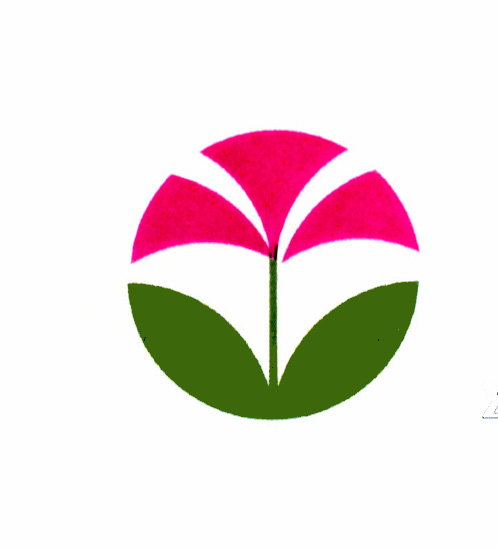 IČ: 03036600, se sídlem:  Veleslavínská 282/45, 160 00 Praha 6  místo poskytovaného vzdělávání:  Hloubětínská 78/26, 198 00 Praha 9tel: 267 910 144, mobil: 602 402 707www.zahradnickaskola.cz          email:  sekretariat@zahradnickaskola.cz                                           Zápis ze zasedání školské radyTermín:  14. října 2019Přítomni:  JUDr. Lívia Kaněrová – za zřizovatele                   Ing. Martina Škorpilová – za školu, předsedkyně Školské rady                  Jitka Jarošová  – za zletilé žáky a zákonné zástupce nezletilých žákůProgram:  Výroční zpráva o činnosti školy za školní rok 2018/2019 a zpráva                    o hospodařeníZástupci školské rady byli seznámeni s výroční zprávou o činnosti školy za školní rok 2018/2019,zprávu projednali včetně přílohy o hospodaření.Zpráva byla ve všech bodech schválena.V Praze 14. října 2019JUDr. Lívia Kaněrová                           Ing. Martina Škorpilová                             Jitka Jarošovánázev školyStřední zahradnická škola a Střední odborné učiliště, s. r. o.Střední zahradnická škola a Střední odborné učiliště, s. r. o.sídlo školyVeleslavínská 282/45, Praha 6Veleslavínská 282/45, Praha 6místo poskytovaného vzděláváníHloubětínská 78/26, Praha 9Hloubětínská 78/26, Praha 9e-mailová adresasekretariat@zahradnickaskola.czsekretariat@zahradnickaskola.czinternetová adresawww. zahradnickaskola.czwww. zahradnickaskola.czdatová schránka                                                                 bnzmbq7bnzmbq7zřizovatel školyzřizovatel školyJUDr. Lívia KaněrováJUDr. Lívia Kaněrovázřizovatel školylivia.k@post.czlivia.k@post.czzřizovatel školy606 605 511606 605 511vedení školyvedení školyvedení školyvedení školyředitel školyIng. Bc. Ivan RoušalIng. Bc. Ivan Roušalředitel školyreditel@zahradnickaskola.czreditel@zahradnickaskola.czředitel školy602 261 331602 261 331zástupce řediteleIng. Eva PodroužkováIng. Eva Podroužkovázástupce řediteleevcap@seznam.cz602 602 515evcap@seznam.cz602 602 515školská rada                                                zřízena 26. 8. 2014školská rada                                                zřízena 26. 8. 2014školská rada                                                zřízena 26. 8. 2014školská rada                                                zřízena 26. 8. 2014zástupce pedagogů školy                                     Ing. Martina Škorpilovápředsedkyně školské radyzřizovatel školyza zák.zást.nezlet. ž. a zlet.žákyJUDr. Lívia Kaněrováčlenzřizovatel školyza zák.zást.nezlet. ž. a zlet.žákyJitka Jarošováčlenobor/ročníkCílová kapacitaZahradnictví (41-44-M/01)63100Rostlinolékařství (41-04-M/01)0Zahradník (41-52-H/01)5980Prodavač (66-51-H/01)1960Včelař (41-51-H/02)0celkem141240obor/ročníkZahradnictví (41-44-M/01)58Rostlinolékařství (41-04-M/01)0Zahradník (41-52-H/01)56Prodavač (66-51-H/01)19Včelař (41-51-H/02)0celkem133druh DVPPpočet akcípočet účastníkůpočet hodinodborný kurz1140semináře102592školský management4224rozšiřování aprobace11obor vzdělávání/Zahradnictví41-44-M/01Zahradnictví41-44-M/01Rostlinolékařství41-04-M/01Rostlinolékařství41-04-M/01Zahradník41-52-H/01Zahradník41-52-H/01Prodavač   /  Včelař66-51-H/01  41-51-H/02Prodavač   /  Včelař66-51-H/01  41-51-H/02pořadí kolapřihlášenopočet ZLpřihlášenopočet ZLpřihlášenopočet ZLPřihlášeno/počet ZLPřihláš./počet ZL1.19150014  56 / 2 0  2.14  60012  56 / 50školaStřední zahradnická škola a Střední odborné učiliště s.r.o.Střední zahradnická škola a Střední odborné učiliště s.r.o.maturitní zkouškymaturitní zkouškyškolaStřední zahradnická škola a Střední odborné učiliště s.r.o.Střední zahradnická škola a Střední odborné učiliště s.r.o.dennívzdělávánívzdělávánípři zaměstnánípočet žáků, kteří konali zkouškupočet žáků, kteří konali zkouškupočet žáků, kteří konali zkoušku21z toho konali zkoušku opakovaněz toho konali zkoušku opakovaněz toho konali zkoušku opakovaně2počet žáků závěrečných ročníků, kteří nebyli připuštěni ke zkoušce v řádném termínupočet žáků závěrečných ročníků, kteří nebyli připuštěni ke zkoušce v řádném termínupočet žáků závěrečných ročníků, kteří nebyli připuštěni ke zkoušce v řádném termínu1počet žáků, kteří byli hodnocenipočet žáků, kteří byli hodnoceniprospěl s vyznamenáním0počet žáků, kteří byli hodnocenipočet žáků, kteří byli hodnoceniprospěl4počet žáků, kteří byli hodnocenipočet žáků, kteří byli hodnocenineprospěl17školaStřední zahradnická škola a Střední odborné učiliště s.r.o.Střední zahradnická škola a Střední odborné učiliště s.r.o.závěrečné zkouškyzávěrečné zkouškyškolaStřední zahradnická škola a Střední odborné učiliště s.r.o.Střední zahradnická škola a Střední odborné učiliště s.r.o.dennívzdělávánívzdělávánípři zaměstnánípočet žáků, kteří konali zkouškupočet žáků, kteří konali zkouškupočet žáků, kteří konali zkoušku15z toho konali zkoušku opakovaněz toho konali zkoušku opakovaněz toho konali zkoušku opakovaně0počet žáků závěrečných ročníků, kteří nebyli připuštěni ke zkoušce v řádném termínupočet žáků závěrečných ročníků, kteří nebyli připuštěni ke zkoušce v řádném termínupočet žáků závěrečných ročníků, kteří nebyli připuštěni ke zkoušce v řádném termínu5počet žáků, kteří byli hodnocenipočet žáků, kteří byli hodnoceniprospěl s vyznamenáním0počet žáků, kteří byli hodnocenipočet žáků, kteří byli hodnoceniprospěl12počet žáků, kteří byli hodnocenipočet žáků, kteří byli hodnocenineprospěl3TřídaS vyznamenánímProspěloNeprospěloNehodnocenoPrůměr1. A110202,33    2.A09142,89    3. A0      11022,47    4.A017022,541. U0202112,942. U011192,483.U0152            42,35Celkem:193          8          322,57třída /stupeň hodnoceníuspokojivéneuspokojivé1. A002.A003. A221. U332. U11celkem66Třídaprůměrný počet žáků Celková absenceOmluvenoNeomluvenoprůměrná absence omluvenáprůměrná absence neomluvená1. A133501       344160          26452. A13160115119011673. A1336392290649230494. A19849         849045              01. U331933157635748112. U21221220151979693. U21875 755120366Celkem:13314610131371473119             12Státní dotace  9 812 047,-KčNáklady na mzdy      6 311 537,-KčŠkolné       738 600,-KčOdvody na sociální                                                                               a zdravotní pojištění  1 679 257,-KčOstatní výnosy     413 396,-KčOstatní náklady                        2 805 098,-KčVýnosy celkem10 964 043,-KčNáklady celkem               10 795 892,-Kč